Template Penulisan Artikel V.1 
JUTEI (Jurnal Terapan Teknologi Informasi)Nama Penulis11, Nama Penulis2, Nama Penulis3 
#Jurusan Penulis 1 dan 3,Nama Universitas Penulis 1 dan 3
Alamat, Kota
email_penulis1
email_penulis3
#Jurusan Penulis 2,Nama Universitas Penulis 2
Alamat, Kota
email_penulis2
Abstract— Please write the Abstract in English and Intisari in Bahasa Indonesia, each of which contains around 160-250 words. These instructions give you guidelines to prepare papers for JUTEI. Use this document as a template if you are using Microsoft Word 2013 Otherwise, use this document as an instruction set. Define all symbols used in the Abstract. Do not cite references in the Abstract. Do not delete the blank line immediately above the Abstract; it sets the footnote at the bottom of this column.Intisari— Tuliskan Abstract dalam Bahasa Inggris dan Intisari dalam Bahasa Indonesia, masing-masing sekitar 160-250 kata. Dokumen ini merupakan format panduan bagi penulis untuk menulis makalah JUTEI yang siap dipublikasikan dalam jurnal. Dokumen ini disadur dari IEEE template. Para penulis harus mengikuti petunjuk yang diberikan dalam panduan ini. Anda dapat menggunakan dokumen ini baik sebagai petunjuk penulisan dan sebagai template di mana Anda dapat mengetik teks Anda sendiri. 	Kata Kunci— Cantumkan kata kunci Anda di sini dalam bentuk kata atau frase. Setiap kata kunci dipisahkan dengan koma(,)PendahuluanDokumen ini merupakan dokumen yang dapat dijadikan panduan dalam menulis artikel di JUTEI. Dokumen ini diadaptasi dari template IEEE. Semua penulis yang akan mempublikasikan artikel ilmiah di JUTEI wajib mengikuti format penulisan dan standar isi dalam artikelnya. Apabila ada pertanyaan yang berkaitan dengan penulisan artikel ilmiah ini dapat menghubungi pengurus redaksi jurnal melalui email yang tertera di website.Dalam penulisan artikel paling tidak artikel mengandung Pendahuluan, Landasan Teori, Metodologi Penelitian, Hasil dan Analisis, dan Kesimpulan. Pendahuluan berisi tentang penjelasan latar belakang penelitian yang dikerjakan meliputi identifikasi permasalahan yang ada, tinjauan pustaka, tujuan penelitian, dan manfaat yang didapatkan dari hasil penelitian. Tinjauan pustaka pada bab ini untuk menjelaskan serta menampilkan penelitian-penelitian yang pernah ada sebelumnya dan relevan dengan penelitian terkait. Tinjauan pustaka juga berisi penelitian-penelitian yang dijadikan acuan. Sehingga dari penjelasan pada bagian ini akan memperlihatkan kebaruan dari penelitian yang dilakukan.Bagian Landasan Teori berisi tentang penjelasan secara detail terkait teori-teori / algoritma yang digunakan sebagai landasan dalam melakukan penelitian. Bagian Metodologi Penelitian berisi tentang tahapan-tahapan algoritma atau metode penelitian yang dilakukan. Tahapan proses, algortima, atau metode dapat dijelaskan dengan tambahan diagram alir, atau bentuk lain yang mendukung penjelasan pada bab ini.Bagian Hasil dan Analisis berisi tentang hasil-hasil yang didapatkan dalam proses penelitian. Hasil penelitian dapat ditampilkan dalam bentuk tabel maupun grafik. Selain menampilkan hasil yang didapat, bab ini juga berisi tentang analisis dari hasil tersebut. Bagian Kesimpulan berisi tentang kesimpulan akhir yang didapat dari proses penelitian dan analisis yang dilakukan. Serta penelitian yang dapat dikembangkan/ dilakukan selanjutnya (future work).Format HalamanCara yang paling mudah untuk memenuhi format halaman yang ditentukan oleh JUTEI ialah dengan mengikuti format halaman pada file ini. Simpanlah file ini dengan nama lainnya, lalu ketikkan isi makalah anda ke dalamnya.Format PenulisanUkuran kertas yang digunakan ialah kertas A4 dengan lebar 210 mm (8,27 inch) dan panjang 297 mm (11,69 inch). Batas margin diatur sebagai berikut:Atas = 1,9 cm / 0,75 inchBawah = 1,9 cm / 0,75 inchKiri = 2 cm / 0,79 inchKanan = 1,43 cm / 0,56 inch Artikel penulisan harus dalam format dua kolom dengan jarak 0,2 inch dan lebar tiap kolom sebesar 3,38 inch. Judul Makalah dan PenulisJudul makalah harus berukuran 24 pt, Times New Roman, rata tengah, seperti contoh di atas.  Nama penulis berukuran 11 pt. Afiliasi penulis harus dalam ukuran 10 pt dan cetak miring (italic). Alamat email harus dalam ukuran 9 pt dengan teks Courier. Setiap huruf pertama pada setiap kata pada judul diketik dalam huruf besar kecuali kata - kata penghubung seperti “di”, “dan”, “atau”, “dengan”, “ke”, “yang”, “untuk”, “dari”, “jika”, atau “dari”. Gelar akademis (seperti Dr., Ir., atau ST.) maupun gelar profesional (seperti Direktur atau Manajer) tidak boleh dicantumkan dalam nama penulis. Untuk menghindari kebingungan, nama belakang atau nama keluarga penulis harus dituliskan di akhir. Contohnya Ignatia D.E.K. Ratri.Setiap penulis harus mencantumkan informasi afiliasi mereka, minimum nama institusi dan alamat di mana penulis bekerja.  Apabila tidak bekerja di institusi perguruan tinggi, penulis juga tetap perlu mencantumkan nama dan alamat perusahaan tempat kerja.Alamat email wajib dicantumkan sebagai informasi kontak pengarang. Format ParagrafPenulisan dalam paragraph dengan pengaturan rata kanan kiri (justify). Setiap paragrap baru ditulis menjorok ke dalam sejauh 2,5 inch.Format TeksSeluruh dokumen harus diketik dalam bentuk font Times New Roman, dengan acuan ukuran teks seperti pada Tabel 1 dan kententuan khusus lainnya.TABEL I
Acuan Ukuran TeksSub-BabPenulisan sub-bab tidak boleh melebihi dari 3 tingkatan (Heading). Ukuran font pada penulisan sub-bab menggunakan 10 pt. Setiap huruf pertama pada setiap kata pada judul diketik dalam huruf besar kecuali kata-kata penghubung seperti “di”, “dan”, “atau”, “dengan”, “ke”, “yang”, “untuk”, “dari”, “jika”, atau “dari”.Judul Bab Tingkat 1: Judul bab tingkat 1 harus dituliskan dalam format small caps, rata tengah serta diberikan nomor bab menggunakan nomor romawi (I, II, III, IV). Seperti Bab I Pendahuluan. Untuk mempermudah membuat format bab tingkat 1, bisa menggunakan format Heading 1 sesuai pengaturan di file dokumen ini.Judul Bab Tingkat 2: Judul Bab tingkat 2 harus dibuat cetak miring (italic) dan diberi nomor A, B, C, D, dan seterusnya, diikuti titik.  Untuk judul, setiap huruf pertama pada setiap kata pada judul diketik dalam huruf besar kecuali kata-kata penghubung seperti “di”, “dan”, “atau”, “dengan”, “ke”, “yang”, “untuk”, “dari”, “jika”, atau “dari”. Untuk mempermudah membuat format bab tingkat 2, bisa menggunakan format Heading 1 sesuai pengaturan di file dokumen ini.Judul Bab Tingkat 3: Judul bab tingkat 3 harus diketik menjorok ke dalam. Kata-kata dalam cetak miring (italic) dan diberi nomor urut 1,2,3, dst.  Judul bab tingkat 3 diikuti dengan titik dua (:) seperti pada contoh di file ini.   Isi dari Bab tingkat 3 harus langsung mengikuti tanda titik dua di paragraf yang sama.  Contohnya, paragraf ini adalah isi untuk bab tingkat 3. Untuk mempermudah membuat format bab tingkat 3, bisa menggunakan format Heading 3 sesuai pengaturan di file dokumen ini.Gambar dan TabelGambar/Grafik dan tabel harus terletak di tengah (centered). Gambar/Grafik dan tabel yang besar dapat direntangkan pada kedua kolom dan diletakkan dalam format 1 kolom pada posisi tepi atas atau tepi bawah. 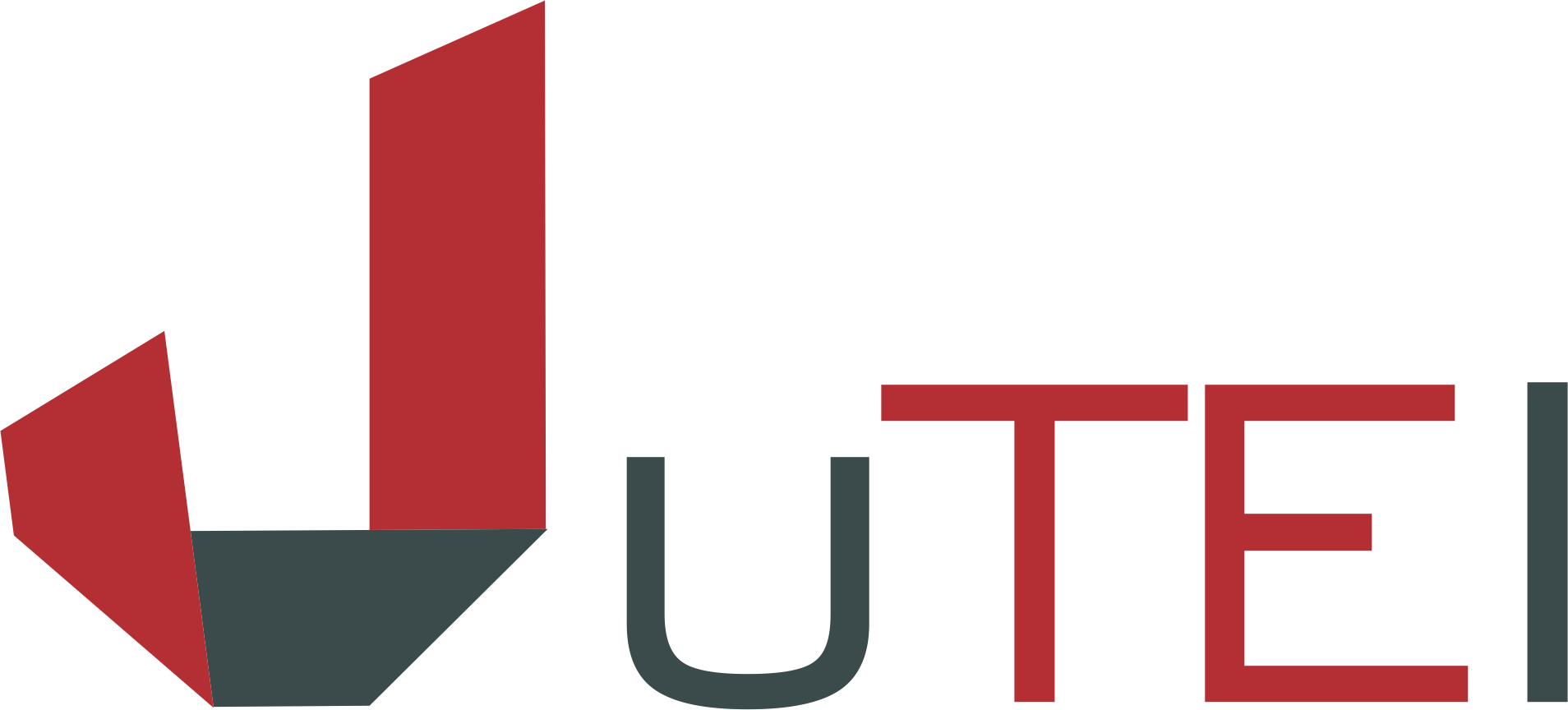 Gambar. 1. Icon JUTEIGambar yang mengandung informasi warna diperbolehkan berwarna. Warna akan dipertahankan pada publikasi online dan tercetak, seperti Gambar 1. Gambar tidak boleh menggunakan pola titik-titik karena ada kemungkinan tidak dapat dicetak sesuai aslinya. Gunakan pewarnaan padat yang kontras baik untuk tampilan di layar komputer, maupun untuk hasil cetak yang berwarna hitam putih. Gunakan resolusi yang baik sehingga gambar terlihat cukup tajam. Periksa bahwa resolusi gambar cukup untuk mengungkapkan rincian penting pada gambar.Grafik dan tabel akan dicetak dengan warna hitam putih, sehingga sebuah grafik hendaknya memiliki marker yang berbeda pada masing-masing garis pada grafik, seperti pada Gambar 1.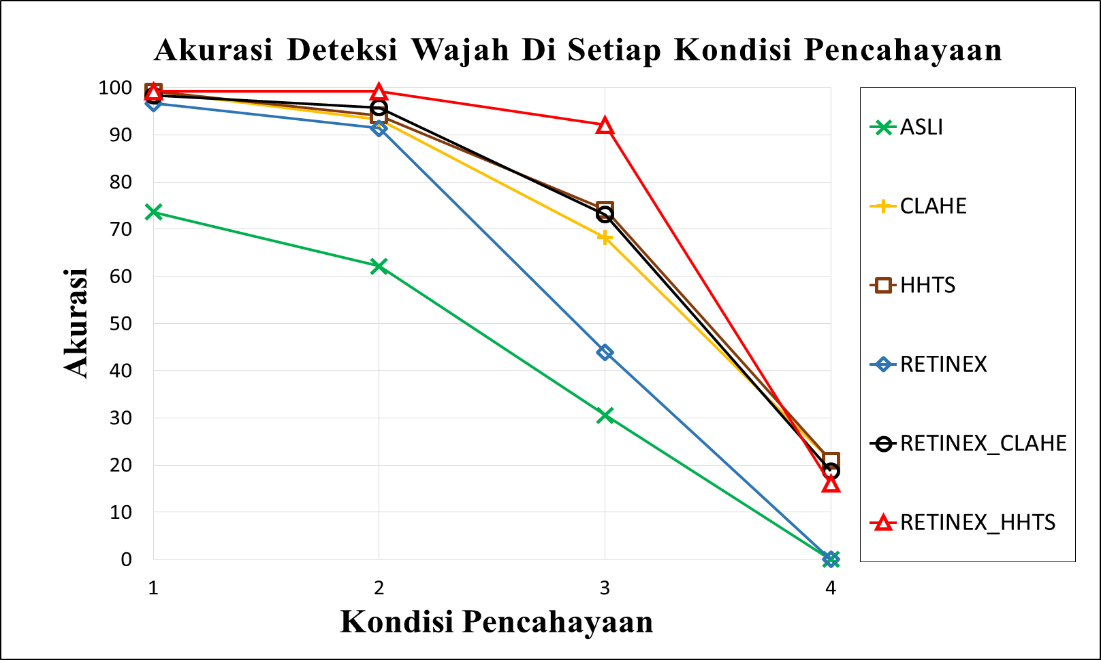 Gambar. 2. Contoh grafik garis menggunakan warna yang kontras baik di layar komputer, maupun dalam hasil cetak hitam-putih.Harap periksa semua gambar dalam jurnal Anda, baik di layar, maupun hasil versi cetak. Ketika memeriksa gambar versi cetak, pastikan bahwa:warna mempunyai kontras yang cukup, gambar cukup jelas,semua label pada gambar dapat dibaca.Tulisan pada gambar terlihat jelasKeterangan GambarSetiap gambar harus diberi nomor urut dengan angka desima 1,2,3,4,.....,dst dalam font Times New Roman dan berukuran 8 pt. Judul gambar yang hanya membutuhkan 1 baris harus dibuat rata tengah (center), seperti Gambar 1. Judul gambar yang membutuhkan lebih dari 1 baris harus dibuat dengan rata kiri kanan (justify), seperti Gambar 2. Penyebutan nama gambar pada penjelasan harus segera ditempatkan setelah gambar yang bersangkutan, contoh pada Gambar 2.Keterangan TabelTabel-tabel harus diberi nomor dengan angka Romawi I,II,III, ..., dst. Judul tabel ditempatkan pada posisi tengan dengan format huruf Times New Roman berukuran 8pt dan Small Caps. Setiap kata pada tabel harus dibuat dalam huruf besar, kecuali kata-kata sambung seperti “di”, “dan”, “atau”, “dengan”, “ke”, “yang”, “untuk”, “dari”, “jika”, atau “dari”.  Paragraf yang merujuk pada tabel yang bersangkutan harus ditempatkan sebelum tabel tersebut seperti terlihat pada Tabel 1. Penulisan nomor tabel pada rujukan ditulis dengan angka desimal.Nomor Halaman, Header, dan FooterNomor halaman, header, dan footer akan diisi oleh panitia pada jurnal tercetak, sehingga tidak perlu menambahkan pada bagian ini. Tautan dan BookmarksSemua hypertext link dan bagian bookmark akan dihapus. Jika paper perlu merujuk ke alamat email atau URL di artikel, alamat atau URL lengkap harus diketik dengan font biasa.Daftar PustakaJudul Daftar Pustaka tidak boleh diberi nomor. Semua pustaka harus dibuat dalam Times New Roman 8 pt. Gunakan teks cetak biasa (Regular) dan cetak miring (Italic) untuk membedakan bagian tertentu pada Daftar Pustaka. Nomor pustaka harus berurut di dalam kurung kotak (contoh: [1]). Jika merujuk pada satu pustaka dalam daftar pustaka, gunakan nomornya saja. Contohnya menurut Rayhan Chevko [1].......Rujukan berganda diberi nomor dalam kurung yang terpisah (contohnya [2], [3], [4]–[6]).Penulisan Daftar Pustaka harus menggunakan program Reference Manager dengan format referensi IEEE. Program Reference Manager yang bisa digunakan seperti Mendeley, End Note. Jumlah Halaman PaperJumlah halaman wajib untuk artikel JUTEI sebanyak antara 10-12 halaman untuk setiap artikel, sudah termasuk daftar pustaka. ReferensiFormat penulisan referensi mengikuti style IEEE. Referensi yang muncul pertama kali diberikan angka rendah.Seperti referensi A dicantumkan lebih dulu dibanding referensi B, maka referensi A memiliki nomor urut 1 dan referensi B nomor urut 2. Penomoran item referensi diketik berurutan dalam tanda kurung siku (misalnya [1]).Silakan gunakan gaya tulisan miring dan biasa untuk membedakan berbagai perbedaan dasar seperti yang  ditunjukkan pada bagian Referensi. Ketika Anda mengacu pada item referensi, silakan menggunakan nomor referensi saja, misalnya [2]. Jangan menggunakan "Ref. [3]" atau "Referensi [3]", kecuali pada awal kalimat, misalnya "Referensi [3] menunjukkan bahwa ...". Dalam penggunaan beberapa referensi masing-masing nomor diketik dengan kurung terpisah (misalnya [2], [3], [4] - [6]). Beberapa contoh item referensi dengan kategori yang berbeda ditampilkan pada bagian Referensi yang meliputi:contoh buku pada [1]contoh seri buku dalam [4]contoh artikel jurnal di [16]contoh laporan teknis dalam [20]contoh paper seminar di [25]contoh paten dalam [28]contoh tesis/ disertasi di [30-31]contoh standar dalam [40]contoh website di [43]contoh dari suatu halaman web di [44]contoh manual databook dalam [45]contoh datasheet dalam [46]Penulisan bilangan dan persamaan matematikaApabila anda menggunakan Microsoft Word sebagai editor, maka penulisan persamaan matematika harus menggunakan Microsoft Equation Editor. Penulisan BilanganPemisah bilangan desimal menggunakan tanda koma (,) dan pemisah ribuan menggunakan tanda titik (.), seperti 1.234,342.PersamaanSetiap persamaan harus diberi nomor urut ditepi kanan persamaan, seperti (1). Supaya persamaan lebih tertata dapat menggunakan tabel 2 kolom dengan No Border. Kolom kiri untuk menuliskan persamaan sedangkan kolom kanan untuk nomor urut persamaan. Pastikan bahwa simbol-simbol di dalam persamaan telah didefinisikan sebelum persamaan atau langsung mengikuti setelah persamaan muncul. Simbol diketik dengan huruf miring (T mungkin saja mengacu pada suhu, tetapi T merupakan satuan Tesla). Mengacu pada “(1)”, bukan “Pers. (1)” atau “persamaan (1) “, kecuali pada awal kalimat: “Persamaan (1) merupakan …”.KesimpulanTemplate penulisan artikel JUTEI 2017 ini merupakan template versi pertama (V.1). Template ini secara garis besar disadur dari template artikel untuk  IEEE. Hal-hal yang belum diatur dan perubahan-perubahan format akan disertakan pada versi template selanjutnya.Informasi terkait penulisan artikel dapat langsung menghubungi redaksi JUTEI di email: jutei@fti.ukdw.ac.id. Submission artikel dapat dilakukan pada website JUTEI, URL: jutei.ukdw.ac.idUcapan Terima KasihJudul untuk bagian ucapan terima kasih dan daftar pustaka tidak perlu diberi nomor urut romawi. Bagian ucapan terima kasih biasanya diberikan untuk pihak-pihak yang telah mendukung berlangsungnya penelitian terkait, seperti institusi, industri, atau perusahaan dalam hal bantuan dana atau tempat penelitian. Daftar PustakaFormat dasar untuk buku:J. K. Penulis, “Judul bab dalam buku,” dalam Judul buku, edisi ke-x, Kota Terbit, Negara, tahun, bab x, bagian x, hal. xxx-xxx. Contoh:G. O. Young, “Synthetic structure of industrial plastics,” dalam Plastics,  edisi kedua,  vol.  3,  J.  Peters,  Ed.  New  York: McGraw-Hill, 1964, hal. 15–64.W.-K. Chen, Linear Networks and Systems. Belmont, CA: Wadsworth, 1993, hal. 123–135.Format dasar untuk terbitan berkala:J. K. Penulis, “Judul artikel,” Singkatan terbitan berkala,  vol. x, no. x, hal. xxx-xxx, bulan, tahun.Contoh:J. U. Duncombe, “Infrared navigation—Part I: An assessment 
of feasibility,” IEEE Trans. Electron Devices, vol. ED-11, no. 1, hal. 34–39, Jan. 1959.E. P. Wigner, “Theory of traveling-wave optical laser,” Phys. Rev., 
vol. 134, hal. A635–A646, Dec. 1965.E. H. Miller, “A note on reflector arrays,” IEEE Trans. Antennas Propagat., akan dipublikasikan.Format dasar untuk laporan:J. K. Penulis, “Judul laporan,” Singkatan perusahaan, Kota, Negara, Rep. xxx, tahun.Contoh:E. E. Reber, R. L. Michell, and C. J. Carter, “Oxygen absorption in the earth’s atmosphere,” Aerospace Corp., Los Angeles, CA, Tech. Rep. TR-0200 (4230-46)-3, Nov. 1988.J. H. Davis and J. R. Cogdell, “Calibration program for the 16-foot antenna,” Elect. Eng. Res. Lab., Univ. Texas, Austin, Tech. Memo. NGL-006-69-3, Nov. 15, 1987.Format dasar untuk buku panduan:Judul buku panduan, edisi ke-x, Singkatan perusahaan, kota, negara, tahun, hal. xxx-xxx.Contoh:Transmission Systems for Communications, edisi ketiga, Western Electric Co., Winston-Salem, NC, 1985, hal. 44–60.Motorola Semiconductor Data Manual, Motorola Semiconductor Products Inc., Phoenix, AZ, 1989.Format dasar untuk buku (jika memiliki versi daring): Penulis. (tanggal bulan tahun). Judul. (edisi) [Tipe media]. volume (issue). Tersedia: site/path/fileContoh:J. Jones. (10 Mei 1991). Networks. (edisi kedua) [Online]. Tersedia: http://www.atm.comFormat dasar untuk jurnal (jika memiliki versi daring):Penulis. (Bulan, tahun). Judul. Nama Jurnal. [tipe media]. volume (issue), hal. xxx-xxx. Tersedia: site/path/file Contoh:R. J. Vidmar. (Agustus 1992).  On  the  use  of  atmospheric plasmas as electromagnetic reflectors. IEEE Trans. Plasma Sci. [Online]. 21(3), hal. 876–880. Tersedia: http://www.halcyon.com/pub/journals/21ps03-vidmarFormat dasar untuk artikel yang dipresentasikan pada konferensi (jika memiliki versi daring): Penulis. (bulan, tahun). Judul. Dipresentasikan di Nama Konferensi. [Tipe media]. Tersedia: site/path/fileContoh:PROCESS  Corp.,  MA.  Intranets:  Internet  technologies deployed behind the firewall for corporate productivity. Dipresentasikan di 
INET96 Annual Meeting. [Online]. Tersedia:  http://home.process.com/Intranets/wp2.htpFormat dasar untuk laporan dan buku panduan (jika memiliki versi daring):    Penulis. (Bulan tahun). Judul. Nama Perusahaan, Kota, Propinsi atau Negara [Tipe media]. Tersedia: site/path/file.Contoh:S. L. Tall een. (April 1996).  The  In t r an et  Archi -tecture:  M a nagi ng  i n f o rm at i on  i n  t h e  ne w paradigm. Amdahl Corp., CA. [Online]. Tersedia: http://www.amdahl.com/doc/products/bsg/intra/infra/htmlFormat untuk program komputer dan dokumen elektronik (jika memiliki versi daring). ISO merekomendasikan bahwa kapitalisasi mengikuti standar bahasa pemrograman yang dipakai.Contoh:A. Harriman. (Juni 1993). Compendium of genealogical software. Humanist. [Online]. Tersedia e-mail: HUMANIST@NYVM.ORG Message: get GENEALOGY REPORTFormat dasar untuk paten (jika memiliki versi daring):Nama temuan, oleh nama penemu (tanggal bulan tahun). Nomer Paten [Tipe media]. Tersedia: site/path/file. Contoh:Musical toothbrush with adjustable neck and mirror, oleh L.M.R. Brooks. (19 Mei 1992). Patent D 326 189[Online]. Tersedia: NEXIS Library: LEXPAT File: DESIGNFormat dasar untuk prosiding konferensi (dipublikasikan):J. K. Penulis, “Judul artikel,” dalam Singkatan nama konferensi, kota, propinsi/negara, tahun, hal. xxx-xxx. Contoh:D. B. Payne dan J. R. Stern, “Wavelength-switched pas- sively coupled single-mode optical network,” dalam Proc. IOOC-ECOC, 1985, 
hal. 585–590.Contoh untuk artikel yang dipresentasikan dalam konferensi (tidak dipublikasikan):D. Ebehard dan E. Voges, “Digital single sideband detection for interferometric sensors,” dipresentasikan di The 2nd Int. Conf. Optical Fiber Sensors, Stuttgart, Jerman, 2-5 Januari 1994.Format dasar untuk paten:J. K. Penulis, “Judul Paten,” U.S. Patent x xxx xxx, Tanggal bulan tahun.Contoh:G. Brandli dan M. Dick, “Alternating current fed power supply,” 
U.S. Patent 4 084 217, 4 November 1978.
Format dasar untuk tesis (magister) dan disertasi (doctor):J. K. Penulis, “Judul tesis,” tesis magister, Departemen, Universitas, Kota, Negara, tahun.J. K. Penulis, “Judul disertasi,” disertasi doctor/Ph.D, Departemen, Universitas, Negara, tahun.Contoh:J. O. Williams, “Narrow-band analyzer,” disertasi Ph.D, Jurusan Teknik Informatika, ITS, Surabaya, Indonesia, 1993.N. Kawasaki, “Parametric study of thermal and chemical nonequilibrium nozzle flow,” tesis magister, Dept. Electron. Eng., Osaka Univ., Osaka, Japan, 1993.
Format dasar untuk tipe referensi umum yang tidak dipublikasikan:J. K. Penulis, komunikasi pribadi, tanggal bulan tahun.J. K. Penulis, “Judul artikel,” tidak dipublikasikan.J. K. Penulis, “Judul artikel,” akan dipublikasikan.Contoh:A. Harrison, komunikasi pribadi, Mei 1995.B. Smith, “An approach to graphs of linear forms,” tidak dipublikasikan.A. Brahms, “Representation error for real numbers in binary computer arithmetic,” IEEE Computer Group Repository, Paper R-67-85.Format dasar untuk standar:Judul Standar, Nomer Standar, Tanggal.Contoh:IEEE Criteria for Class IE Electric Systems, IEEE Standard 308, 1969.Letter Symbols for Quantities, ANSI Standard Y10.5-1968.Contoh untuk website(2002) The IEEE website. [Online].Tersedia: http://www.ieee.org/Contoh untuk halaman websiteM. Shell. (2002) IEEEtran homepage on CTAN. [Online]. Tersedia: http://www.ctan.org/tex-archive/macros/latex/contrib/supported/IEEEtran/Contoh untuk manual bookFLEXChip Signal Processor (MC68175/D), Motorola, 1996.Contoh untuk datasheet“PDCA12-70 data sheet,” Opto Speed SA, Mezzovico, Switzerland.Ukuran FontFormat (Times New Roman)Format (Times New Roman)Format (Times New Roman)Ukuran FontBiasa(Regular)Tebal (Bold)Miring(Italic)8Judul tabel (Small Caps),Judul Gambar,Daftar Pustakapustaka di dalam daftar pustaka (sebagian)9Email penulis (font Courier),teks di dalam tabelisi abstrak, judul dan isi intisari, Keywordjudul abstrak (italic dan bold)10Judul Bab tingkat 1 (Small Caps),ParagrafJudul Bab tingkat 2 dan tingkat 3, informasi institusi penulis 11Nama penulis24Judul makalah(1)